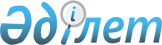 О бюджете поселка Зачаганск на 2022-2024 годыРешение Уральского городского маслихата Западно-Казахстанской области от 30 декабря 2021 года № 11-4.
      В соответствии с Бюджетным кодексом Республики Казахстан, Законом Республики Казахстан "О местном государственном управлении и самоуправлении в Республике Казахстан" Уральский городской маслихат РЕШИЛ:
      1. Утвердить бюджет поселка Зачаганск города Уральск на 2022-2024 годы согласно приложениям 1, 2 и 3 соответственно, в том числе на 2022 год в следующих объемах:
      1) доходы – 1 093 457 тысяч тенге:
      налоговые поступления – 211 996 тысяч тенге;
      неналоговые поступления – 276 тысяч тенге;
      поступления от продажи основного капитала – 1 563 тысячи тенге;
      поступления трансфертов – 879 622 тысячи тенге;
      2) затраты – 1 155 864 тысячи тенге;
      3) чистое бюджетное кредитование – 0 тенге:
      бюджетные кредиты – 0 тенге; 
      погашение бюджетных кредитов – 0 тенге;
      4) сальдо по операциям с финансовыми активами – 0 тенге:
      приобретение финансовых активов – 0 тенге;
      поступления от продажи финансовых активов государства – 0 тенге;
      5) дефицит (профицит) бюджета – - 62 407 тысяч тенге;
      6) финансирование дефицита (использование профицита) бюджета – 62 407 тысяч тенге:
      поступления займов – 0 тенге;
      погашение займов – 0 тенге;
      используемые остатки бюджетных средств – 62 407 тысяч тенге.
      Сноска. Пункт 1 – в редакции решения Уральского городского маслихата Западно-Казахстанской области от 23.11.2022 № 21-4 (вводится в действие с 01.01.2022).


      2. Поступления в бюджет поселка Зачаганск на 2022 год формируются в соответствии с Бюджетным кодексом Республики Казахстан и решением Уральского городского маслихата от 28 декабря 2021 года № 11-2 "О городском бюджете на 2022-2024 годы" (зарегистрированное в Реестре государственной регистрации нормативных правовых актов под № 26196).
      3. Учесть в бюджете поселка Зачаганск на 2022 год поступление субвенции, передаваемой из городского бюджета в сумме 347 628 тысяч тенге.
      4. Деньги от реализации товаров и услуг, предоставляемых государственными учреждениями, подведомственными местным исполнительным органам, используются им в порядке, определяемом Бюджетным кодексом Республики Казахстан.
      5. Настоящее решение вводится в действие с 1 января 2022 года. Бюджет поселка Зачаганск на 2022 год
      Сноска. Приложение 1 – в редакции решения Уральского городского маслихата Западно-Казахстанской области от 23.11.2022 № 21-4 (вводится в действие с 01.01.2022).
      тысяч тенге Бюджет поселка Зачаганск на 2023 год
      тысяч тенге Бюджет поселка Зачаганск на 2024 год
      тысяч тенге
					© 2012. РГП на ПХВ «Институт законодательства и правовой информации Республики Казахстан» Министерства юстиции Республики Казахстан
				
      Секретарь Уральского городского маслихата

Е.Калиев
Приложение 1
к решению Уральского
городского маслихата
от 30 декабря 2021 года №11-4
Категория
Категория
Категория
Категория
Категория
Категория
Сумма
Класс
Класс
Класс
Класс
Класс
Сумма
Подкласс
Подкласс
Подкласс
Подкласс
Сумма
Специфика
Специфика
Специфика
Сумма
Наименование
Сумма
1) Доходы
 1 093 457
1
Налоговые поступления
211 996
01
Подоходный налог
31 647
2
Индивидуальный подоходный налог
31 647
04
Hалоги на собственность
178 149
1
Hалоги на имущество
32 020
3
Земельный налог
6 129
4
Hалог на транспортные средства
140 000
05
Внутренние налоги на товары, работы и услуги
2 200
4
Сборы за ведение предпринимательской и профессиональной деятельности
2 200
2
Неналоговые поступления
276
01
Доходы от государственной собственности
60
5
Доходы от аренды имущества, находящегося в государственной собственности
60
04
Штрафы, пени, санкции, взыскания, налагаемые государственными учреждениями, финансируемыми из государственного бюджета, а также содержащимися и финансируемыми из бюджета (сметы расходов) Национального Банка Республики Казахстан
216
1
Штрафы, пени, санкции, взыскания, налагаемые государственными учреждениями, финансируемыми из государственного бюджета, а также содержащимися и финансируемыми из бюджета (сметы расходов) Национального Банка Республики Казахстан, за исключением поступлений от организаций нефтяного сектора и Фонд компенсации потерпевшим
216
3
Поступления от продажи основного капитала
1 563
01
Продажа государственного имущества, закрепленного за государственными учреждениями
0
1
Продажа государственного имущества, закрепленного за государственными учреждениями
0
03
Продажа земли и нематериальных активов
1 563
1
Продажа земли
105
2
Продажа нематериальных активов
1458
4
Поступления трансфертов
879 622
02
Трансферты из вышестоящих органов государственного управления
879 622
3
Трансферты из районного (города областного значения) бюджета
879 622
Функциональная группа
Функциональная группа
Функциональная группа
Функциональная группа
Функциональная группа
Функциональная группа
Сумма
Функциональная подгруппа
Функциональная подгруппа
Функциональная подгруппа
Функциональная подгруппа
Функциональная подгруппа
Сумма
Администратор бюджетных программ
Администратор бюджетных программ
Администратор бюджетных программ
Администратор бюджетных программ
Сумма
Программа
Программа
Программа
Сумма
Подпрограмма
Подпрограмма
Сумма
Наименование
Сумма
2) Затраты
1 155 864
01
Государственные услуги общего характера
99 251
1
Представительные, исполнительные и другие органы, выполняющие общие функции государственного управления
99 251
124
Аппарат акима города районного значения, села, поселка, сельского округа
99 251
001
Услуги по обеспечению деятельности акима города районного значения, села, поселка, сельского округа
99 212
022
Капитальные расходы государственного органа
39
07
Жилищно-коммунальное хозяйство
572 822
3
Благоустройство населенных пунктов
572 822
124
Аппарат акима города районного значения, села, поселка, сельского округа
572 822
008
Освещение улиц в населенных пунктах
160 854
009
Обеспечение санитарии населенных пунктов
351 002
011
Благоустройство и озеленение населенных пунктов
60 966
08
Культура, спорт, туризм и информационное пространство
1 500
1
Деятельность в области культуры
1 500
124
Аппарат акима города районного значения, села, поселка, сельского округа
1 500
006
Поддержка культурно-досуговой работы на местном уровне
1 500
12
Транспорт и коммуникации
475 240
1
Автомобильный транспорт
475 240
124
Аппарат акима города районного значения, села, поселка, сельского округа
475 240
012
Строительство и реконструкция автомобильных дорог в городах районного значения, селах, поселках, сельских округах
3 489
013
Обеспечение функционирования автомобильных дорог в городах районного значения, селах, поселках, сельских округах
276 759
045
Капитальный и средний ремонт автомобильных дорог в городах районного значения, селах, поселках, сельских округах
194 992
14
Обслуживание долга
7 046
1
Обслуживание долга
7 046
124
Аппарат акима города районного значения, села, поселка, сельского округа
7 046
042
Обслуживание долга аппарата акима города районного значения, села, поселка, сельского округа по выплате вознаграждений и иных платежей по займам из районного (города областного значения) бюджета
7 046
15
Трансферты
5
1
Трансферты
5
124
Аппарат акима города районного значения, села, поселка, сельского округа
5
048
Возврат неиспользованных (недоиспользованных) целевых трансфертов
5
3) Чистое бюджетное кредитование
0
Бюджетные кредиты
0
Категория
Категория
Категория
Категория
Категория
Категория
Сумма
Класс
Класс
Класс
Класс
Класс
Сумма
Подкласс
Подкласс
Подкласс
Подкласс
Сумма
Специфика
Специфика
Специфика
Наименование
5
Погашение бюджетных кредитов
0
01
Погашение бюджетных кредитов
0
1
Погашение бюджетных кредитов, выданных из государственного бюджета
0
4) Сальдо по операциям с финансовыми активами
0
Функциональная группа
Функциональная группа
Функциональная группа
Функциональная группа
Функциональная группа
Функциональная группа
Сумма
Функциональная подгруппа
Функциональная подгруппа
Функциональная подгруппа
Функциональная подгруппа
Функциональная подгруппа
Сумма
Администратор бюджетных программ
Администратор бюджетных программ
Администратор бюджетных программ
Администратор бюджетных программ
Сумма
Программа
Программа
Программа
Подпрограмма
Подпрограмма
Наименование
Приобретение финансовых активов
0
13
Прочие
0
9
Прочие
0
Категория
Категория
Категория
Категория
Категория
Категория
Сумма
Класс
Класс
Класс
Класс
Класс
Сумма
Подкласс
Подкласс
Подкласс
Подкласс
Сумма
Специфика
Специфика
Специфика
Наименование
6
Поступления от продажи финансовых активов государства
0
01
Поступления от продажи финансовых активов государства
0
1
Поступления от продажи финансовых активов внутри страны
0
5) Дефицит (профицит) бюджета
- 62 407
6) Финансирование дефицита (использование профицита) бюджета
62 407
7
Поступления займов
0
01
Внутренние государственные займы
0
2
Договоры займа
0
Функциональная группа
Функциональная группа
Функциональная группа
Функциональная группа
Функциональная группа
Функциональная группа
Сумма
Функциональная подгруппа
Функциональная подгруппа
Функциональная подгруппа
Функциональная подгруппа
Функциональная подгруппа
Сумма
Администратор бюджетных программ
Администратор бюджетных программ
Администратор бюджетных программ
Администратор бюджетных программ
Сумма
Бюджетная программа
Бюджетная программа
Бюджетная программа
Подпрограмма
Подпрограмма
Наименование
16
Погашение займов
0
1
Погашение займов 
0
Категория
Категория
Категория
Категория
Категория
Категория
Сумма
Класс
Класс
Класс
Класс
Класс
Сумма
Подкласс
Подкласс
Подкласс
Подкласс
Сумма
Специфика
Специфика
Специфика
Наименование
8
Используемые остатки бюджетных средств
62 407
01
Остатки бюджетных средств
62 407
1
Свободные остатки бюджетных средств
62 407
01
Свободные остатки бюджетных средств
62 407Приложение 2
к решению Уральского
городского маслихата
от 30 декабря 2021 года № 11-4 
Категория
Категория
Категория
Категория
Категория
Категория
Сумма
Класс
Класс
Класс
Класс
Класс
Сумма
Подкласс
Подкласс
Подкласс
Подкласс
Сумма
Специфика
Специфика
Специфика
Сумма
Наименование
Сумма
1) Доходы
 454 132
1
Налоговые поступления
211 815
01
Подоходный налог
72 615
2
Индивидуальный подоходный налог
72 615
04
Hалоги на собственность
135 000
1
Hалоги на имущество
45 000
3
Земельный налог
15 000
4
Hалог на транспортные средства
75 000
05
Внутренние налоги на товары, работы и услуги
4 200
4
Сборы за ведение предпринимательской и профессиональной деятельности
4 200
2
Неналоговые поступления
1 900
01
Доходы от государственной собственности
1 900
5
Доходы от аренды имущества, находящегося в государственной собственности
1 900
3
Поступления от продажи основного капитала
0
01
Продажа государственного имущества, закрепленного за государственными учреждениями
0
1
Продажа государственного имущества, закрепленного за государственными учреждениями
0
4
Поступления трансфертов
240 417
02
Трансферты из вышестоящих органов государственного управления
240 417
3
Трансферты из районного (города областного значения) бюджета
240 417
Функциональная группа
Функциональная группа
Функциональная группа
Функциональная группа
Функциональная группа
Функциональная группа
Сумма
Функциональная подгруппа
Функциональная подгруппа
Функциональная подгруппа
Функциональная подгруппа
Функциональная подгруппа
Сумма
Администратор бюджетных программ
Администратор бюджетных программ
Администратор бюджетных программ
Администратор бюджетных программ
Сумма
Программа
Программа
Программа
Сумма
Подпрограмма
Подпрограмма
Сумма
Наименование
Сумма
2) Затраты
 454 132
01
Государственные услуги общего характера
44 894
1
Представительные, исполнительные и другие органы, выполняющие общие функции государственного управления
44 894
124
Аппарат акима города районного значения, села, поселка, сельского округа
44 894
001
Услуги по обеспечению деятельности акима города районного значения, села, поселка, сельского округа
44 894
07
Жилищно-коммунальное хозяйство
369 005
3
Благоустройство населенных пунктов
369 005
124
Аппарат акима города районного значения, села, поселка, сельского округа
369 005
008
Освещение улиц в населенных пунктах
85 779
009
Обеспечение санитарии населенных пунктов
250 000
011
Благоустройство и озеленение населенных пунктов
33 226
12
Транспорт и коммуникации
40 233
1
Автомобильный транспорт
40 233
124
Аппарат акима города районного значения, села, поселка, сельского округа
40 233
013
Обеспечение функционирования автомобильных дорог в городах районного значения, селах, поселках, сельских округах
40 233
3) Чистое бюджетное кредитование
0
Бюджетные кредиты
0
Категория
Категория
Категория
Категория
Категория
Категория
Сумма
Класс
Класс
Класс
Класс
Класс
Сумма
Подкласс
Подкласс
Подкласс
Подкласс
Сумма
Специфика
Специфика
Специфика
Сумма
Наименование
Сумма
5
Погашение бюджетных кредитов
0
01
Погашение бюджетных кредитов
0
1
Погашение бюджетных кредитов, выданных из государственного бюджета
0
4) Сальдо по операциям с финансовыми активами
0
Функциональная группа
Функциональная группа
Функциональная группа
Функциональная группа
Функциональная группа
Функциональная группа
Сумма
Функциональная подгруппа
Функциональная подгруппа
Функциональная подгруппа
Функциональная подгруппа
Функциональная подгруппа
Сумма
Администратор бюджетных программ
Администратор бюджетных программ
Администратор бюджетных программ
Администратор бюджетных программ
Сумма
Программа
Программа
Программа
Сумма
Подпрограмма
Подпрограмма
Сумма
Наименование
Сумма
Приобретение финансовых активов
0
13
Прочие
0
9
Прочие
0
Категория
Категория
Категория
Категория
Категория
Категория
Сумма
Класс
Класс
Класс
Класс
Класс
Сумма
Подкласс
Подкласс
Подкласс
Подкласс
Сумма
Специфика
Специфика
Специфика
Сумма
Наименование
Сумма
6
Поступления от продажи финансовых активов государства
0
01
Поступления от продажи финансовых активов государства
0
1
Поступления от продажи финансовых активов внутри страны
0
5) Дефицит (профицит) бюджета
0
6) Финансирование дефицита (использование профицита) бюджета
0
7
Поступления займов
0
01
Внутренние государственные займы
0
2
Договоры займа
0
Функциональная группа
Функциональная группа
Функциональная группа
Функциональная группа
Функциональная группа
Функциональная группа
Сумма
Функциональная подгруппа
Функциональная подгруппа
Функциональная подгруппа
Функциональная подгруппа
Функциональная подгруппа
Сумма
Администратор бюджетных программ
Администратор бюджетных программ
Администратор бюджетных программ
Администратор бюджетных программ
Сумма
Бюджетная программа
Бюджетная программа
Бюджетная программа
Сумма
Подпрограмма
Подпрограмма
Сумма
Наименование
Сумма
16
Погашение займов
0
01
Погашение займов 
0
Категория
Категория
Категория
Категория
Категория
Категория
Сумма
Класс
Класс
Класс
Класс
Класс
Сумма
Подкласс
Подкласс
Подкласс
Подкласс
Сумма
Специфика
Специфика
Специфика
Сумма
Наименование
Сумма
8
Используемые остатки бюджетных средств
0
01
Остатки бюджетных средств
0
1
Свободные остатки бюджетных средств
0
01
Свободные остатки бюджетных средств
0Приложение 3
к решению Уральского
городского маслихата
от 30 декабря 2021 года № 11-4
Категория
Категория
Категория
Категория
Категория
Категория
Сумма
Класс
Класс
Класс
Класс
Класс
Сумма
Подкласс
Подкласс
Подкласс
Подкласс
Сумма
Специфика
Специфика
Специфика
Сумма
Наименование
Сумма
1) Доходы
 472 299
1
Налоговые поступления
220 288
01
Подоходный налог
75 520
2
Индивидуальный подоходный налог
75 520
04
Hалоги на собственность
140 400
1
Hалоги на имущество
46 800
3
Земельный налог
15 600
4
Hалог на транспортные средства
78 000
05
Внутренние налоги на товары, работы и услуги
4 368
4
Сборы за ведение предпринимательской и профессиональной деятельности
4 368
2
Неналоговые поступления
1 977
01
Доходы от государственной собственности
1 977
5
Доходы от аренды имущества, находящегося в государственной собственности
1 977
3
Поступления от продажи основного капитала
0
01
Продажа государственного имущества, закрепленного за государственными учреждениями
0
1
Продажа государственного имущества, закрепленного за государственными учреждениями
0
4
Поступления трансфертов
250 034
02
Трансферты из вышестоящих органов государственного управления
250 034
3
Трансферты из районного (города областного значения) бюджета
250 034
Функциональная группа
Функциональная группа
Функциональная группа
Функциональная группа
Функциональная группа
Функциональная группа
Сумма
Функциональная подгруппа
Функциональная подгруппа
Функциональная подгруппа
Функциональная подгруппа
Функциональная подгруппа
Сумма
Администратор бюджетных программ
Администратор бюджетных программ
Администратор бюджетных программ
Администратор бюджетных программ
Сумма
Программа
Программа
Программа
Сумма
Подпрограмма
Подпрограмма
Сумма
Наименование
Сумма
2) Затраты
 472 299
01
Государственные услуги общего характера
45 185
1
Представительные, исполнительные и другие органы, выполняющие общие функции государственного управления
45 185
124
Аппарат акима города районного значения, села, поселка, сельского округа
45 185
001
Услуги по обеспечению деятельности акима города районного значения, села, поселка, сельского округа
45 185
07
Жилищно-коммунальное хозяйство
384 899
3
Благоустройство населенных пунктов
384 899
124
Аппарат акима города районного значения, села, поселка, сельского округа
384 899
008
Освещение улиц в населенных пунктах
89 586
009
Обеспечение санитарии населенных пунктов
260 376
011
Благоустройство и озеленение населенных пунктов
34 937
12
Транспорт и коммуникации
42 215
1
Автомобильный транспорт
42 215
124
Аппарат акима города районного значения, села, поселка, сельского округа
42 215
013
Обеспечение функционирования автомобильных дорог в городах районного значения, селах, поселках, сельских округах
42 215
3) Чистое бюджетное кредитование
0
Бюджетные кредиты
0
Категория
Категория
Категория
Категория
Категория
Категория
Сумма
Класс
Класс
Класс
Класс
Класс
Сумма
Подкласс
Подкласс
Подкласс
Подкласс
Сумма
Специфика
Специфика
Специфика
Сумма
Наименование
Сумма
5
Погашение бюджетных кредитов
0
01
Погашение бюджетных кредитов
0
1
Погашение бюджетных кредитов, выданных из государственного бюджета
0
4) Сальдо по операциям с финансовыми активами
0
Функциональная группа
Функциональная группа
Функциональная группа
Функциональная группа
Функциональная группа
Функциональная группа
Сумма
Функциональная подгруппа
Функциональная подгруппа
Функциональная подгруппа
Функциональная подгруппа
Функциональная подгруппа
Сумма
Администратор бюджетных программ
Администратор бюджетных программ
Администратор бюджетных программ
Администратор бюджетных программ
Сумма
Программа
Программа
Программа
Сумма
Подпрограмма
Подпрограмма
Сумма
Наименование
Сумма
Приобретение финансовых активов
0
13
Прочие
0
9
Прочие
0
Категория
Категория
Категория
Категория
Категория
Категория
Сумма
Класс
Класс
Класс
Класс
Класс
Сумма
Подкласс
Подкласс
Подкласс
Подкласс
Сумма
Специфика
Специфика
Специфика
Сумма
Наименование
Сумма
6
Поступления от продажи финансовых активов государства
0
01
Поступления от продажи финансовых активов государства
0
1
Поступления от продажи финансовых активов внутри страны
0
5) Дефицит (профицит) бюджета
0
6) Финансирование дефицита (использование профицита) бюджета
0
7
Поступления займов
0
01
Внутренние государственные займы
0
2
Договоры займа
0
Функциональная группа
Функциональная группа
Функциональная группа
Функциональная группа
Функциональная группа
Функциональная группа
Сумма
Функциональная подгруппа
Функциональная подгруппа
Функциональная подгруппа
Функциональная подгруппа
Функциональная подгруппа
Сумма
Администратор бюджетных программ
Администратор бюджетных программ
Администратор бюджетных программ
Администратор бюджетных программ
Сумма
Бюджетная программа
Бюджетная программа
Бюджетная программа
Сумма
Подпрограмма
Подпрограмма
Сумма
Наименование
Сумма
16
Погашение займов
0
01
Погашение займов 
0
Категория
Категория
Категория
Категория
Категория
Категория
Сумма
Класс
Класс
Класс
Класс
Класс
Сумма
Подкласс
Подкласс
Подкласс
Подкласс
Сумма
Специфика
Специфика
Специфика
Сумма
Наименование
Сумма
8
Используемые остатки бюджетных средств
0
01
Остатки бюджетных средств
0
1
Свободные остатки бюджетных средств
0
01
Свободные остатки бюджетных средств
0